ПРЕСС-РЕЛИЗФедеральная кадастровая палата проведет вебинар на тему: «Публичный сервитут вместо частей лесных участков»30 марта в 10:00 (Мск) Федеральная кадастровая палата проведет вебинар, посвященный установлению публичного сервитута вместо частей лесных участков. Вебинар на эту тему Кадастровая палата проводит уже во второй раз, ведь не всем желающим удалось посетить первую онлайн-встречу с кадастровыми инженерами.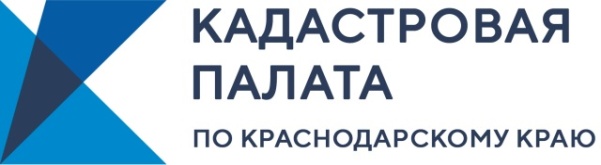 Что вы узнаете на предстоящем вебинаре? Во-первых, поймете, как оформить публичный сервитут на линейные объекты инженерной инфраструктуры. Во-вторых, уточните особенности кадастрового учета частей лесных участков. В-третьих, убедитесь в плюсах публичного сервитута, по сравнению с выделением части лесного участка. Наконец, вы получите решения по самым важным проблемам установления публичного сервитута.Наши лекторы:– Оксана Штейн, директор Кадастровой палаты по Нижегородской области, которая представит информацию о публичном сервитуте и его плюсах по сравнению с выделением части лесного участка;–Татьяна Чайка, начальник отдела земельных отношений и государственного кадастрового учета регионального Департамента лесного хозяйства, со своей стороны расскажет про образование лесных участков для размещения линейных объектов;– Андрей Чертков, глава Кстовского муниципального района, укажет основные трудности, с которыми сталкиваются администрации, принимая решения об установлении публичных сервитутов;– Валерий Кутик, заместитель генерального директора ПАО «Газпром газораспределение, Нижний Новгород» пояснит, каким образом решение в пользу публичного сервитута сокращает сроки и затраты, связанные с оформлением и использованием лесных участков.К тому же на вебинаре будут разобраны ошибки, допускаемые кадастровыми инженерами при описании местоположения границ публичного сервитута с примерами грамотной подготовки документа.При желании вы сможете выйти в прямой эфир. Меньше теории, больше живого общения – вебинар будет продолжаться, пока мы не ответим на все вопросы.Присоединяйтесь– будет интересно!Видеоанонс здесь!______________________________________________________________________________________________________Пресс-служба Кадастровой палаты по Краснодарскому краю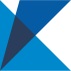 ул. Сормовская, д. 3, Краснодар, 350018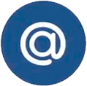 press23@23.kadastr.ru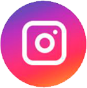 https://www.instagram.com/kadastr_kuban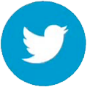 https://twitter.com/Kadastr_Kuban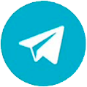 https://t.me/kadastr_kuban